The Morgan County Humane Society is designated as a (501) (c)(3 non-profit organization established to benefit the residents of Morgan County, Alabama.  Our shelter, on Gum Springs Cut-Off Road in Hartselle, is located on 8 acres centralized in rural Morgan County.  Volunteer to help our friends!You can join us in helping orphaned, injured, homeless and helpless animals of Morgan County.  Our volunteers and members are instrumental by: fostering animals, nurturing critters and participating in fundraising events.  As a licensed and certified wildlife and animal rescue, we are able to rehabilitate and rehome livestock, rehabilitate and release sick, injured, or orphaned wildlife as well as domesticated pets.  Our main focus is to help ALL animals- great and small- which are unable to be self-sufficient or care for themselves.
Precious & Major 
Forever Homes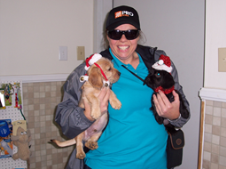 The Morgan County Humane
Society Mission StatementOur goal is to provide a shelter which is a suitable environment for animals-both domestic and wild.  We strive to:Prevent cruelty, neglect and abuse to domestic, wild and rescued animals.Educate the public about low-cost spay/neuter programs to reduce the number of unplanned and unwanted animals in our county.Provide a partnership for adoption of animals with local municipal animal control organizations.Provide services in compliance with the Alabama Humane Federation for housing, care and adoption of companion animals.I would like to foster:(Check all that apply)Cats: ____    Kittens: _______Dogs: ____   Puppies: ______Horses: ___   Livestock: _____Wildlife: _____If there is wildlife animal you DO NOT wish to foster, please specify:  _________________If you would like to become a member/volunteer, please complete:Date: ___________________Name:  ___________________Address:  __________________________________________City:  _____________________State:  ____ Zip Code: _______Home Phone:  (____) ________Cell Phone:  (_____) _________Email address:  _________________________I would like to Volunteer for:  Fundraising Events:  _________Landscaping:  ______________Maintenance:  _____________Shelter Clean-Up:  __________Computer/Admin:  __________Monetary:  ________________Check All That Apply________ I would like to become a member of Morgan County Humane Society.  I would like to receive current information in the form of e-newsletters, notices of meetings, workshops, and fund-raising events.  ($30 membership fee)_________ I would like to become a volunteer for the Morgan County Humane Society.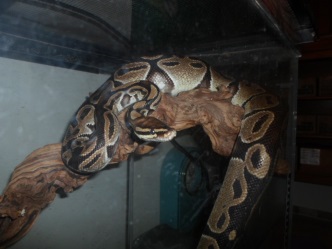 RESOURCES FOR ANIMAL SERVICESAnimal Friends Humane Society provides low-cost spay/neuter programs.  256-351-2347Decatur Animal Services provides animal control for the Decatur City Limits and an adoption shelter.  256-341-4790Morgan County Animal Control provides animal control for Morgan County and an adoption shelter.256-773-2934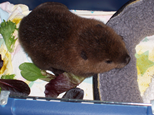 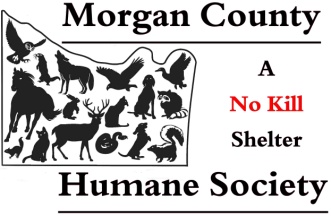 86 Gum Springs Cut-Off RoadHartselle, AL 35640256-773-7222mchs@hughes.netRobyn Purdy, DirectorPlease visit us on:  Our Website:  www.morgancountyhumanesociety.net;  Facebook at www.facebook.com/MorganCoHS,  or follow us on Twitter @MorCoHumaneSoc.A 501(c) (3) public non-profit org.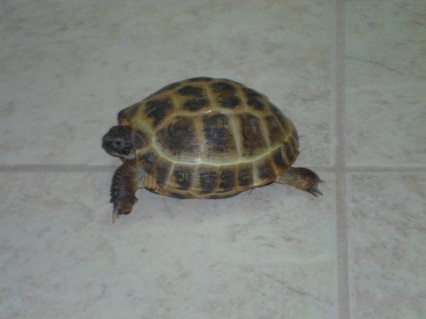 